Положение о проведении муниципального дистанционного конкурса семейных фотографий «Вело-семья»Общие положения.1.1. Организатором муниципального конкурса семейных фотографий «Вело-семья» (далее – Конкурс) является некоммерческая организация Частное учреждение культуры «Музей необычных велосипедов «СамокатЪ»» (далее–Организатор).                                                                                                               1.2. Ответственный представитель Конкурса со стороны Организатора –менеджер ЧУК «Музей необычных велосипедов «СамокатЪ»» Черняева Евгения Алексеевна, 89109634533, chernyaeva_ev03@mail.ru 1.3. Финансирование организационных расходов по подготовке и проведению Конкурса осуществляется за счёт средств целевой субсидии в рамках реализации муниципальной программы «О поддержке социально ориентированных некоммерческих организаций Угличкого муниципального района» в 2022 году.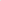 1.4. Конкурс проводится в рамках реализации проекта «Вело-обуч» на территории г. Углич в период с сентября по декабрь 2022 года силами некоммерческой организации Частное Учреждение Культуры «Музей необычных велосипедов «СамокатЪ»» с привлечением профильных экспертов. В основе проекта лежит образовательная и просветительская деятельность, направленная на общее интеллектуальное развитие школьников и молодежи Углича, укрепление физических возможностей, повышение профессиональных спортивных качеств участников проекта, как велоспортсменов.1.5. Для участия в конкурсе приглашаются обучающиеся из всех типов образовательных  учреждений УМР. (далее – Участник).Конкурсные работы оцениваются в 4-х возрастных категориях:- дошкольники-младшие школьники (1-4 класс)- средние школьники (5-7 класс)-старшие школьники (8-11 класс)1.6. Место проведения Конкурса – дистанционно.1.7. Общий период проведения Конкурса:7.11.2022г. -30.12.2022г.1.8. Период подачи заявок и работ на Конкурс: с 7.11.2022г. по 1.12.2022г.1.9. Подведение итогов конкурса и награждение призёров (далее – призёры) и победителей Конкурса – до 30.12.2022г. на базе ЧУК «СамокатЪ»2. Требования к участникам конкурса.2.1.Участие в муниципальном Конкурсе добровольное.2.2. Для участия в Конкурсе необходимо направить заявку по форме (прилагается), работу.                                                                                                                                  3. Условия конкурса.3.1. Победители и призёры определяются в период со 2.12.2022г. по 20.12.2022г.3.3. Участвуя в Конкурсе, Участник тем самым подтверждает, что согласен со всеми пунктами настоящего Положения, и дает согласие на передачу и обработку своих персональных данных Организатором Конкурса с целью участия в Конкурсе.        3.4. Для участия в Конкурсе Участникам необходимо:- направить на эл. адрес: kondakov_dobr@mail.ru заявку с темой письма «Вело-семья» (строго по форме);-  Одну или несколько фотографий на тему «Вело-семья», популяризирующие велосипед как семейное увлечение (традицию)Работы участников будут размещены в период с 3.12.2022г. по 20.12.2022г. на странице Василия Самокатова ВКонтакте (https://vk.com/vsamokatov )- Все участники будут награждены грамотами за участие, а призёры и победители (1,2,3 место в соответствующей возрастной категории) грамотами и призами от ЧУК «Музей необычных велосипедов «Самокатъ»».4. Заключительные положения.4.1. Итоги конкурса оформляются приказом председателя ЧУК «СамокатЪ» и протоколом жюри.4.2. Итоги конкурса размещаются  на странице Василия Самокатова ВКонтакте (https://vk.com/vsamokatov ) и в Telegram-канале «Музей необычных велосипедов «СамокатЪ»» (https://t.me/samokatuglich )Приложение 1Заявка на участие в муниципальном конкурсе семейных фотографий «Вело-семья»Приложение 2Состав оргкомитета муниципального конкурсасемейных фотографий «Вело-семья»- Кондаков Сергей Борисович, председатель ЧУК «Музей необычных велосипедов «СамокатЪ»»- Черняева Евгения Алексеевна, менеджер ЧУК «Музей необычных велосипедов «СамокатЪ»»Состав жюримуниципального конкурсасемейных фотографий «Вело-семья»- Кондаков Сергей Борисович, председатель ЧУК «Музей необычных велосипедов «СамокатЪ»»- Черняева Евгения Алексеевна, менеджер ЧУК «Музей необычных велосипедов «СамокатЪ»»- Константинов Вячеслав Валентинович, тренер высшей категории  по велосипедному спорту спортивной школы олимпийского резерва города Ярославля, президент федерации велосипедного спорта Ярославской области- Мальцева Мария Валерьевна, инспектор по безопасности дорожного движения и профилактической работе, старший лейтенант полиции№п/пФИО участника (полностью)Количество летНаименование учрежденияклассФИО педагога/родителя (полностью)Текстовое описание работы (название работы, описание события на фото, кто изображён)